Тема: Азотсодержащие органические соединения
(Амины, аминокислоты, белки)Изучите внимательно содержание урока, сделайте краткий конспект. При написании конспекта обратите внимание на рисунки, схемы (их желательно перерисовать в тетрадь)Изучив тему урока, выполните задания. Отчет о выполненной работе отправьте по электронной почте на yun707@yandex.ru. При отправлении выполненного задания укажите в Теме НАИМЕНОВАНИЕ ДИСЦИПЛИНЫ и НАЗВАНИЕ ВЫПОЛНЕННОЙ РАБОТЫ. Обязательно укажите свою фамилию и группу.Азотосодержащие органические соединения – это такие соединения, которые наряду с атомами водорода, углерода и кислорода  содержат атомы азота.  Характерными представителями этих соединений являются амины, аминокислоты и белки.Амины— это органические соединения, представляющие собой производные аммиака, в молекулах которого один, два или три атома водорода замещены на углеводородный радикал.Наибольший интерес представляют первичные амины, в молекулах которых имеется функциональная группа NH, называемая аминогруппой. Получение анилинаОсновной способ получения анилина—это восстановление нитробензола. Нитробензол восстанавливают в присутствии чугунных стружек и соляной кислоты. Вначале выделяется атомный водород, который взаимодействует с нитробензолом:Fe + 2HCl →FeCl2+2HC6H5-NO2→ C6H5-NH2+2H2O Физические свойства анилинаАнилин(С6Н5 – NH2) –бесцветная жидкость, быстро темнеющая на воздухе, в воде мало растворим, имеет неприятный запах и очень ядовит. Хорошими растворителями для него являются спирт, эфир и бензол. Будучи производными аммиака  имея в своем составе аминогруппу, амины сходны с ним по свойствамХимические свойства анилинаОбусловлены наличием в его молекуле аминогруппы NH2  и бензольного ядра.Анилин реагирует с кислотами с образованием солей:C6H5-NH2+HCl→ C6H5NH3Cl (хлорид фениламмония)Образовавшиеся соли реагируют со щелочами, и снова выделяется анилин: C6H5NH3Cl+NaOH→C6H5NH2 + NaCl+H2OПрименениеАмины широко распространены в природе. Их много в белковых пищевых продуктах. Например, триметиламин содержится в сельди. Он играет важную роль в биохимических процессах организма человека.Широко используются в органическом синтезе как исходное сырьё для получения красителей, пестицидов и других продуктов. Применяют амины и в фармацевтической промышленности для производства лекарственных средств, например антигистаминных препаратов.Аминокислоты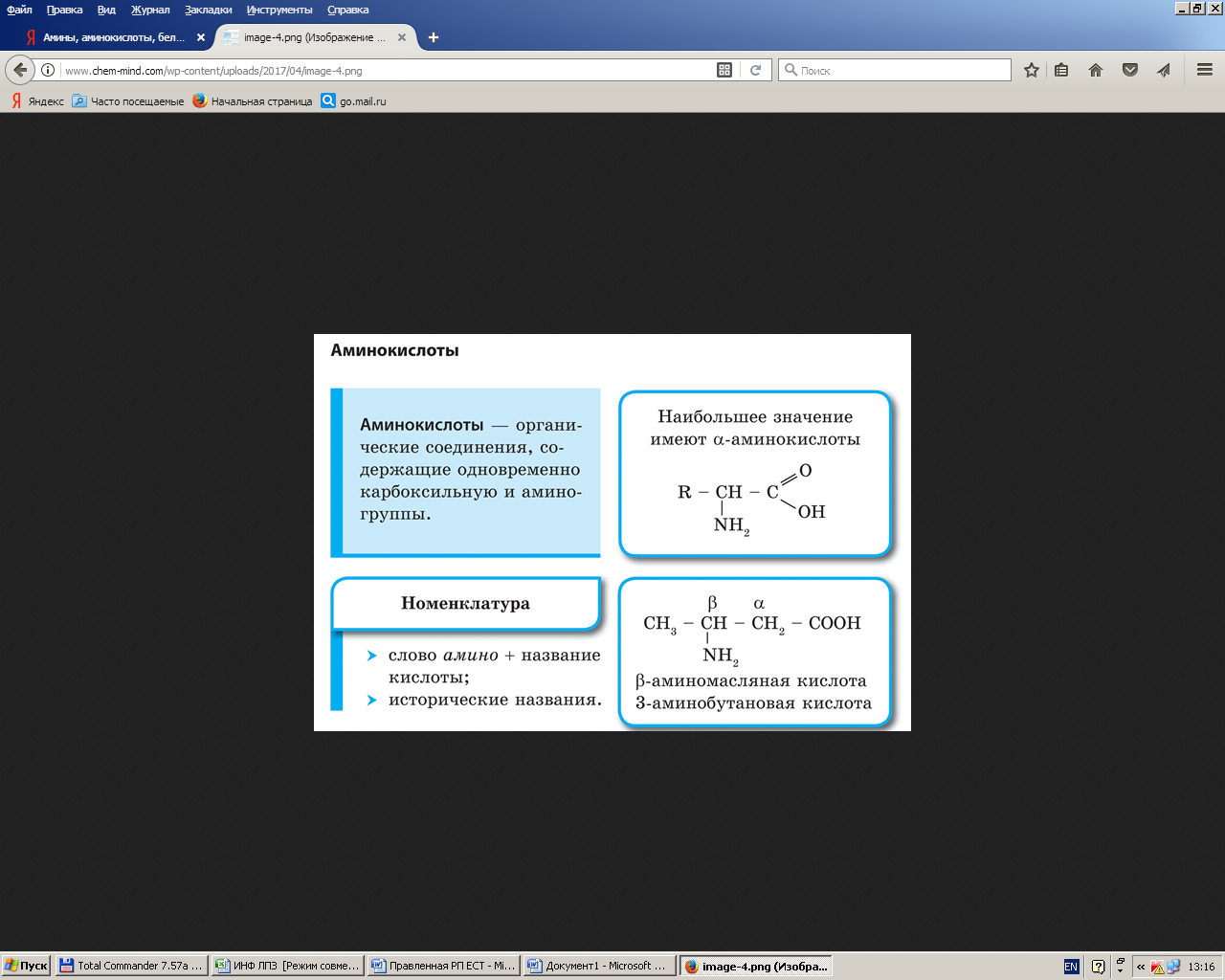 (карбоксильная группа (COOH), аминогруппа (NH2)) Аминокислоты называют по соответствующей карбоновой кислоте с добавлением приставки амино-. Положение аминогруппы указывают соответствующей цифрой.Например: NH2-CH2-COOH – аминоуксусная кислота, CH3-CH(NH2)-COOH – аминопропионовая кислота.Физические свойства аминокислотПо твердые кристаллические вещества, хорошо растворимые в воде, многие имеют сладкий вкус. Они плавятся при высоких температурахПроявляют амфотерные свойства так, как с помощью аминогруппы реагируют с кислотами, а карбоксильной группы реагирую с основаниями.ПрименениеАминокислоты являются основными элементами, из которых строятся молекулы белков. Играют важную роль в азотистом обмене организма – образовании аммиака, мочевины и многочисленных азотсодержащих соединений, при этом выделяют энергию, необходимую для процессов жизнедеятельности организмов. Белки (полипептиды)- биополимеры, построенные из остатков α-аминокислот, соединенных пептидными (аминными) связями. В состав этих полимеров входят мономеры 20 титпов.Белки (протеины) составляют 50% от сухой массы живых организмов.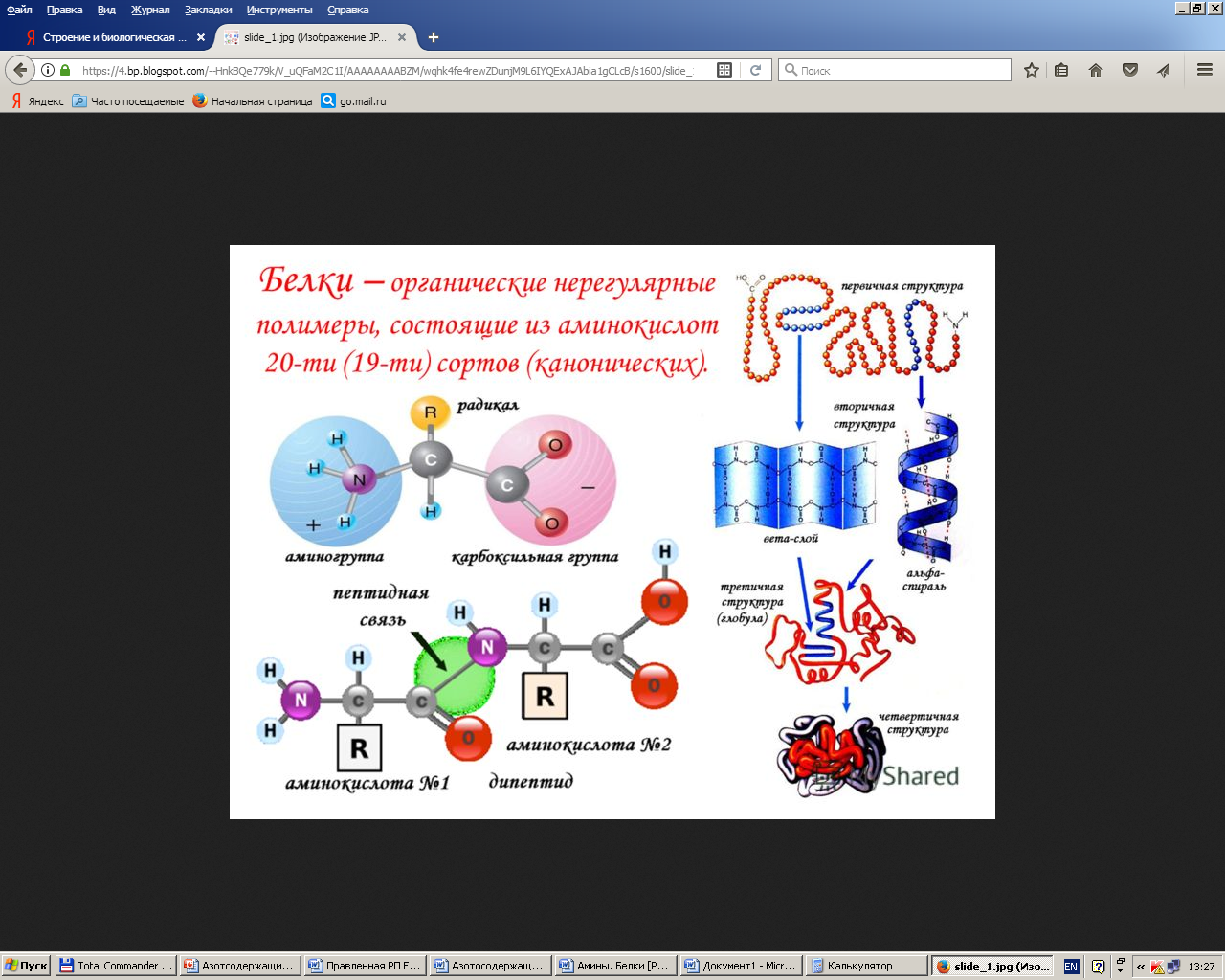 Строение и функции белковБелки состоят из аминокислот. У каждой аминокислоты есть аминогруппа и кислотная (карбоксильная) группа, при взаимодействии которых получается пептидная связь, поэтому белки еще называют полипептидами.Белки имеют сложную структуру. Развитие новых экспериментальных методов исследования в органической химии обусловило успехи в изучении структуры белка. Для каждого организма характерен свой индивидуальный набор белков.  В настоящее время различают первичную, вторичную, третичную и четвертичную структуры белковой молекулы.Последовательность чередования различных аминокислотных звеньев в полипептидной цепи молекул - это первичная структура белка.  Аминокислоты соединяются пептидными связями.Фрагмент полипептидной цепи:… - N – CH – C – N – CH – C – N – CH –C – N – CH – C - …Вторичная структура – возникает за счет скручивания первичной структуры в спираль или в гармошку за счет водородных связей между группами: - C = O – и - N – H   между соседними витками или звеньями поэтому вторичная структура очень стабильна. Третичная структура - реальная трёхмерная конфигурация, которую принимает в пространстве закрученная в спираль полипептидная цепь. Поддерживается взаимодействием между функциональными группами радикалов полипептидной цепи. Обуславливает специфическую биологическую активность белковой молекулы Четвертичная структура – представляет собой объединение нескольких глобул с третичной структурой в единый конгломерат.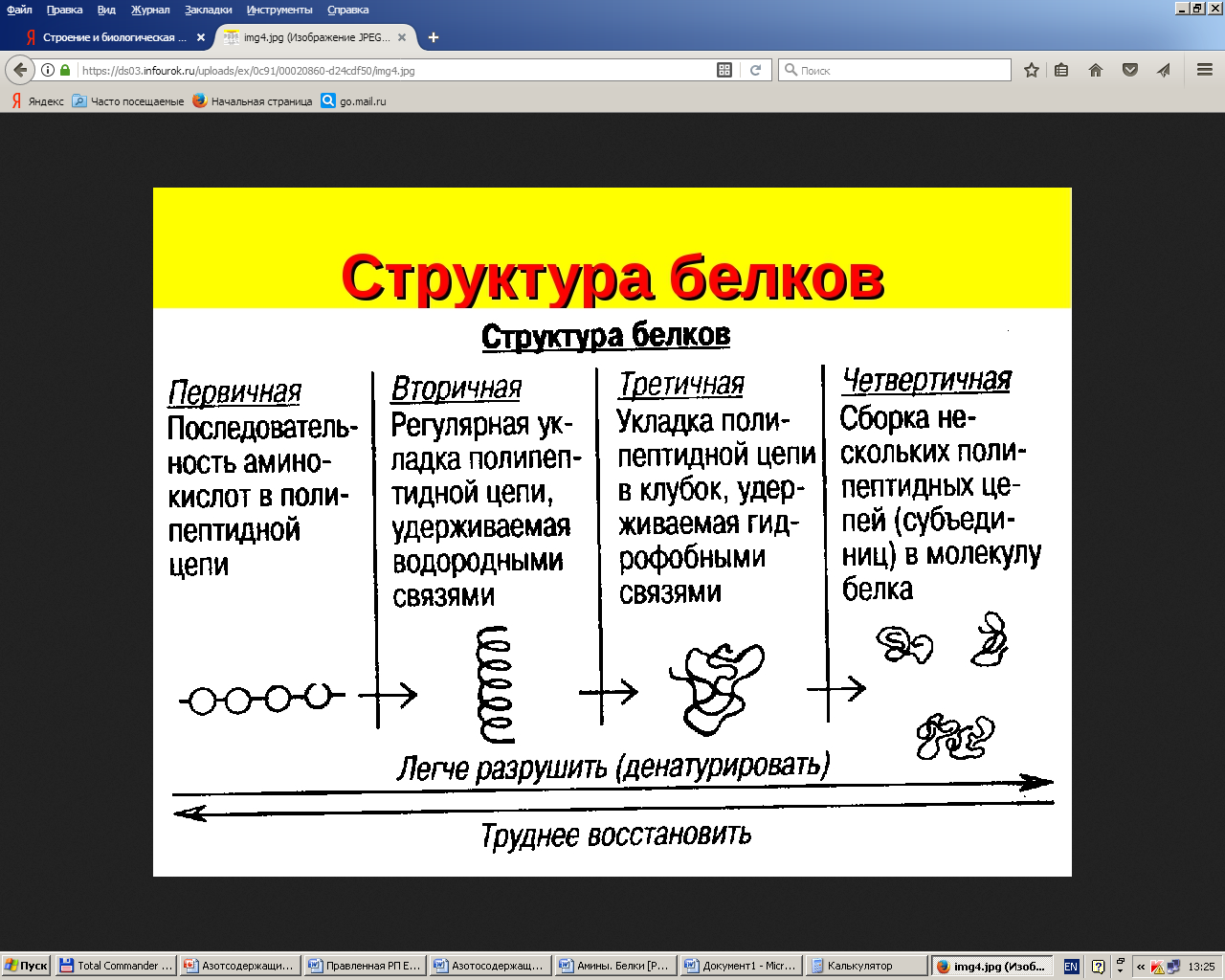 Белки классифицируют По составу: простые (состоят только из аминокислот) и сложные (содержат белковую и небелковую части).По растворимости: растворимые и нерастворимые.По агрегатному состоянию: жидкие и твердые.Белки в природе:1) белки представляют наиболее важную составную часть организмов;2) они содержатся в протоплазме и ядре всех растительных и животных клеток и являются главными носителями жизни;3) молекулярная масса белков выражается десятками и сотнями тысяч, а у некоторых белков достигает нескольких миллионов.Функции белков в организме:1. Белки служат тем пластическим материалом, из которого построены опорные, мышечные и покровные ткани.2. С помощью белков осуществляется перенос веществ в организме, например доставка кислорода из легких в ткани и выведение образовавшегося оксида углерода (IV).3. Белки-ферменты катализируют в организме многочисленные химические реакции.4. Гормоны (среди них есть вещества белковой природы) обеспечивают согласованную работу органов.5. В виде антител, вырабатываемых организмом, белки служат защитой от инфекции. Различных белковых веществ в организме тысячи, и каждый белок выполняет строго определенную функцию.6. Для любой химической реакции, протекающей в организме, существует свой отдельный белок-катализатор (фермент).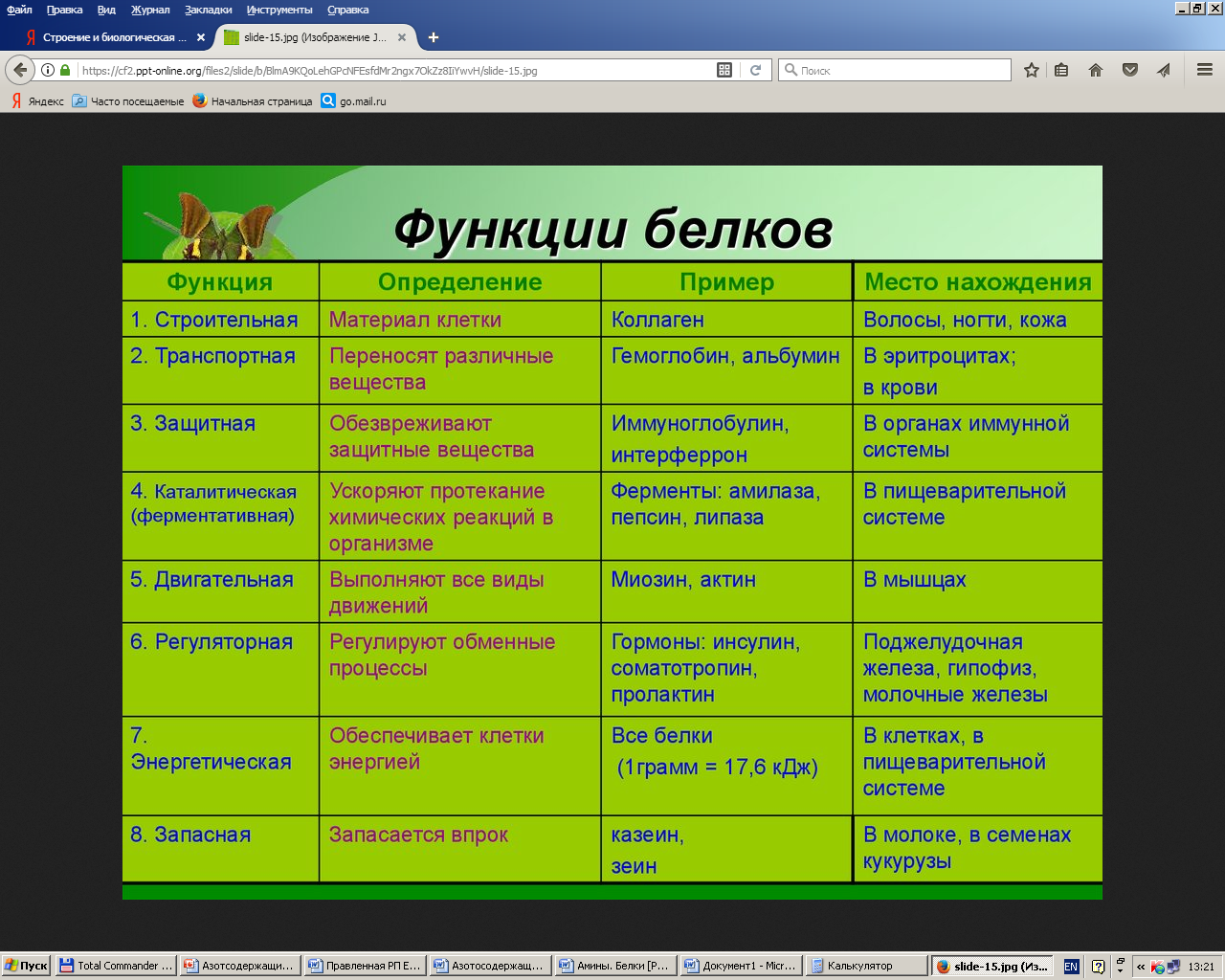 Рассмотрим химические свойства белков.В радикалах аминокислотных остатков белки содержат различные функциональные группы, которые способны вступать в реакции. Белки вступают в реакции окисления-восстановления, этерификации, алкилирования, нитрования, могут образовывать соли как с кислотами, так и с основаниями (белки амфотерны).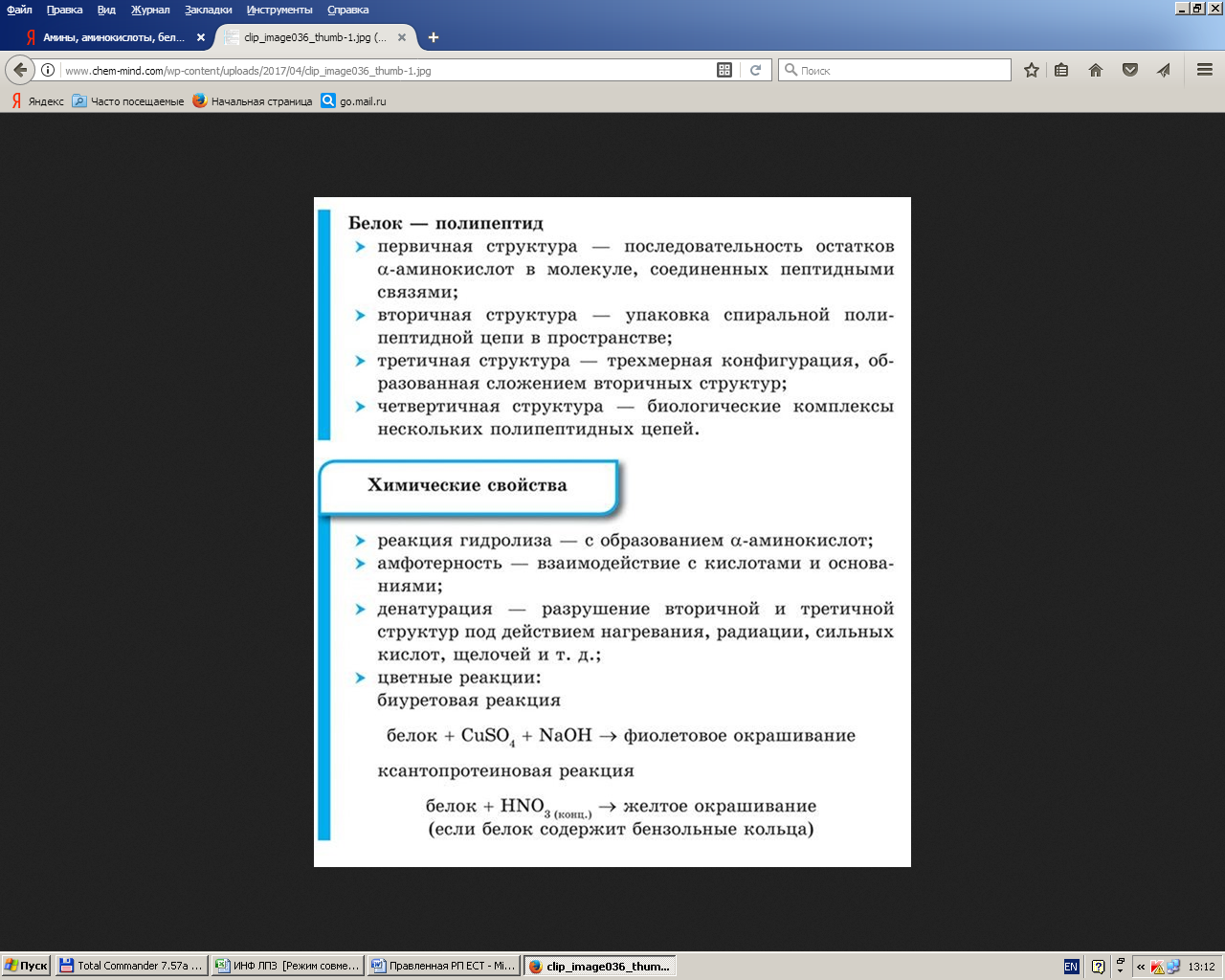 Задания для контроля:1. Вопросы (отвечаем по порядку):Научное название белков.Из чего построены молекулы белков? Сколько структур белка существует? Структура белка, свернутая в спираль? Как называется четвертичная структура белка? Как называется связь - NH – CO - ? Разрушение структуры белка. (денатурация)Реакции, определяющие наличие белка? Пищевые продукты с большим содержанием белка. Самая неустойчивая структура белка?В чем причина несовместимости тканей при пересадке органов от одного организма к другому? 2. Внимательно прочитайте предложения, найдите в них ошибки и перепишите в тетрадь уже в исправленном виде.Белки (полипептиды) – биополимеры, построенные из остатков α-аминокислот, соединенных водородными связями. В состав этих биополимеров входят мономеры 20 типов.Белки, взаимодействуя с азотной кислотой, дают фиолетовое окрашивание. Данная реакция называется ксантопротеиновой реакцией. Вторичная структура белков – это чередование аминокислотных остатков в линейной структуре. Амфотерность – процесс изменения цвета белковой молекулы. Содержание белка в яйце меньше, чем в молоке и молочных продуктах. При варке яиц белок не меняет свой цвет.Желаю успеха!